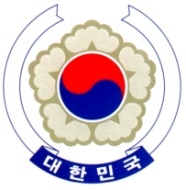 PERMANENT MISSION OF THE REPUBLIC OF KOREAGENEVAUniversal Periodic Review (3rd Cycle) – Mexico	<Check against delivery>Geneva, November 2018Statement of the Republic of KoreaMr. President,The Republic of Korea warmly welcomes the Mexican delegation to Geneva, and appreciates its report on how it aims to establish good governance to promote and protect human rights.In particular, our delegation appreciates Mexico’s extensive efforts aimed at improving the living standards of migrants and migrant children and reintegrating them into society through, inter alia, el Programa Especial de Migracion (Special Migration Programme), Programa de Repatriación Humana  (Humane Repatriation Programme). Additionally, our delegation appreciates Mexico’s efforts to protect journalists and human rights defenders.In order to assist Mexico’s continuing efforts to promote and protect human rights, the delegation of the Republic of Korea would like to recommend the following:To strengthen governmental efforts to protect journalists and human rights defenders from threats, reprisals and intimidation, for example, by allocating increased resources to the Human Rights Defenders and Journalists Protection Fund;To allocate sufficient resources to carry out the General Act on Enforced Disappearance of Persons;To strengthen governmental efforts and resources to combat and investigate violence against women, including domestic violence.We hope these recommendations help, fellow MIKTA partner, Mexico’s efforts to protect and promote human rights.Thank you, Mr. President. /END/